1.2年生習志野MSS・香澄カップ（5人制）要項主　　催　　習志野MSS・香澄協　　賛　　ラリースポーツ日　　程　　2年生：平成28年2月 7日（日）予備日：なし　　　　　　1年生：平成28年2月14日（日）予備日：なし会　　場　　習志野市立香澄小学校参加資格　　①　招待チーム　　　　　　②　1年生大会は1年生以下で構成されたチーム	　　　　　　③　2年生大会は2年生以下で構成されたチーム　　　　　　④　参加選手はスポーツ傷害保険に加入していること参 加 費　　1チーム　4,000円(会場にて受付)競技規則　　①　5人制のミニサッカーとする②　ベンチ入り選手数、選手交代の人数、回数の制限はしないが、ベンチに入れる指導者は3名までとする　　　　　　③　ベンチ以外からの指示は禁止とする　　　　　　④　試合時間は16分（8-2-8）とする　　　　　　⑤　スパイクは禁止とし、すねあてを着用すること　　　　　　⑥　その他ルールは、別紙ミニサッカー競技規則に準ずる運営方法　　予選は4ブロックに分けてリーグ戦を行い、その後順位トーナメントを行う予選リーグの配点は、勝：3点、引き分け：1点、負：0点とし、勝敗決定方法は、勝点の多いチーム、得失点の差で得点の多いチーム、総得点の多いチーム、直接対戦にて勝利しているチーム、の順位による。それでも決しない場合はPK方式により決定する（PK方式は3人とする）決勝戦で同点の場合は、PK方式により決定する（PK方式は3人とする）審　　判　　審判は審判割り振り表により行なう表　　彰　　1位トーナメント　　　　　　優　　勝：金メダル　8個以内　　　準 優 勝：銀メダル　8個以内　　　三　　位：銅メダル　8個以内優秀選手：各クラブ1名表彰　　　　　※　9個目からは実費にて購入いただきます　　　　　　2～4位トーナメント　　　　　　優　　勝：優秀選手　8個以内　　　　　※　9個目からは実費にて購入いただきます　　　　　　優秀選手：2～4位チーム各1名表彰そ の 他　　①　開会式、閉会式は特に行なわない注意事項　　②　表彰は各試合終了後にそれぞれ行う　　　　　　③　ユニホームは正副2着用意すること（ビブス可）　　　　　　④　大会中のけが等の応急手当はするが、その後については各チームにて対応すること⑤　審判に対して誹謗中傷等を行なった場合は失格とする　　（何か問題があった場合は本部にて受け付けます）⑥　ゴミ等は、各チームで責任を持って処理すること⑦　駐車場はエントリーチーム数×2台とする（制限台数を超える時は事務局まで必ずご連絡ください）路上駐車の事実が発覚した場合は失格とする⑧　駐車場の開門は、午後12時とさせていただきます。⑨　雨天決行（豪雨延期）、中止の場合は、主催チームより9:00ごろまでに連絡します事 務 局　　習志野MSS・香澄　平　野　賢　一　　　　　　住　所　〒275-0013　習志野市花咲1-3-10　　　　　　ＴＥＬ　047-475-7737（FAX兼)　　　　　　携　帯　090-2908-5006　　　　　　e-mail　hkenbo726@ezweb.ne.jp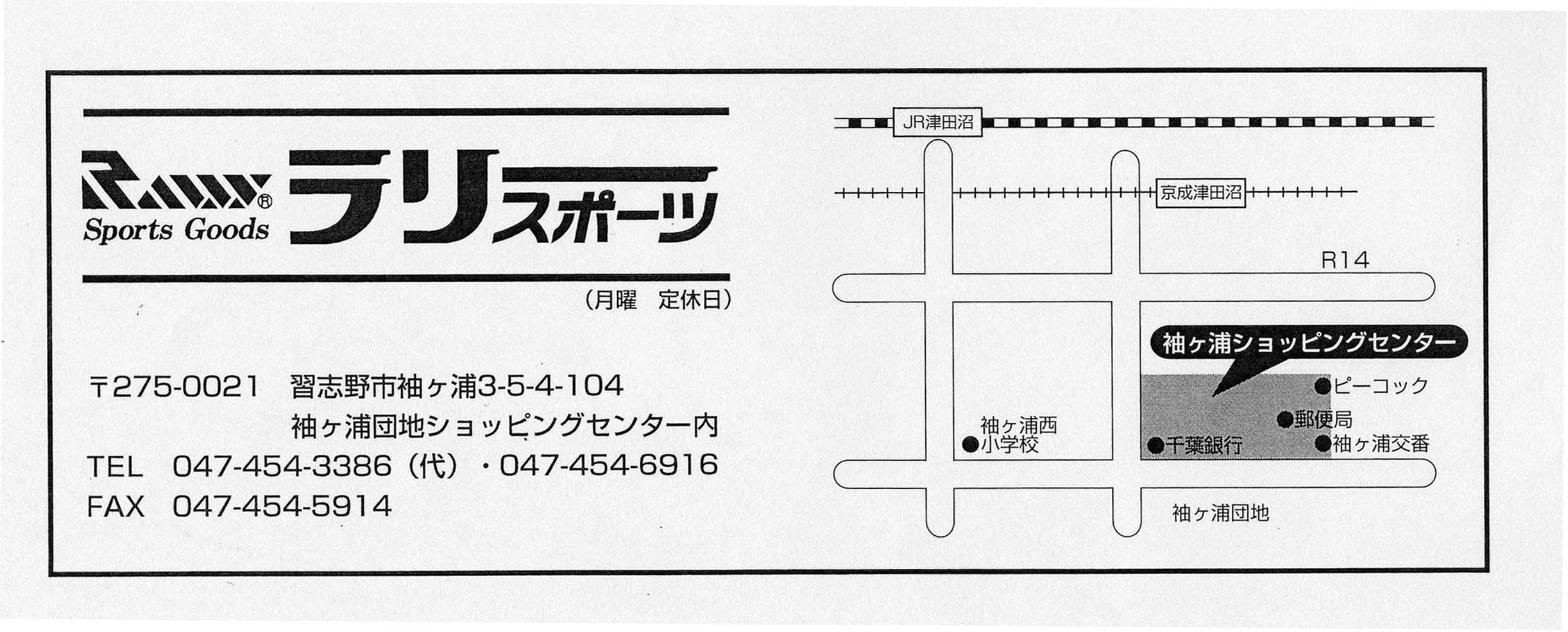 